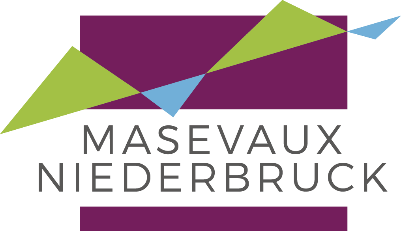 CONSULTATION POUR LE REPAS DE LA FÊTE ANNUELLE DES SENIORS 2023MAITRE D’OUVRAGEVille de MASEVAUX-NIEDERBRUCK5 rue du Maréchal de Lattre de Tassigny68290 MASEVAUX-NIEDERBRUCKOBJET DE LA CONSULTATIONFourniture du repas de la fête annuelle des Seniors de la commune de Masevaux-Niederbruck le jeudi 11/05/2023. MODALITÉS D’OBTENTION DU DOSSIERLe dossier est consultable à la Mairie de Masevaux ou il est possible de l’obtenir par courrier.  DATE LIMITE DE RÉCEPTION DES OFFRESLe lundi 13 mars 2023  à 12h00.DATE D’EXECUTIONLa prestation devra être exécutée le jeudi 11 mai 2023 à 12 heures à la Salle Polyvalente de Masevaux, rue du Stade.CRITÈRES DE JUGEMENT DES OFFRESOffre économiquement la plus avantageuse appréciée en fonction des critères énoncés ci-dessous :Pour obtenir tous les renseignements :Mairie de MASEVAUX-NIEDERBRUCK E-mail : mairie@masevaux.fr Tél. : 03.89.82.40.14 – Télécopie : 03.89.38.86.34DATE DE PUBLICATION DE LA CONSULTATION : mardi 21 février 2023.Critères d’attributionCoefficientsLe prix des prestations25%La qualité des prestations50%Les références et compétences de l’entreprise25%